ПОСТАНОВЛЕНИЕ11.07.2019                                                                                                         № 45О внесении изменений в постановление «О порядке администрирования доходов бюджета сельского поселения  Уршакский сельсовет муниципального района Аургазинский район Республики Башкортостан»В соответствии с положениями Бюджетного кодекса Российской Федерации, П О С Т А Н О В Л Я Ю:1. Внести изменения в постановление главы администрации                                       № 38 от 13.12.2018 «О порядке администрирования доходов бюджета сельского поселения Уршакский сельсовет муниципального района Аургазинского района Республики Башкортостан»,  дополнив в приложении №1 следующий код бюджетной классификации:2. Контроль за исполнением настоящего постановления оставляю за собой.И.о. главы администрации сельского поселения                       Г.Т. ИшназароваБашkортоҫтан РеҫпубликаhыАуырғазы районы муниципаль районының Өршәҡ ауыл Ҫоветыауыл биләмәhе Хакимиәте453477, Ауырғазы районы, Иҫке Әпҫәләм ауылы.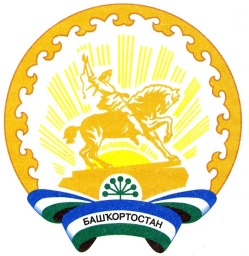 Республика БашкортостанАдминистрация сельского поселения Уршакский сельсовет муниципального районаАургазинский район453477, Аургазинский район, с.Староабсалямово. Тел. 2-71-317911 16 51040 02 0000 140Денежные взыскания (штрафы), установленные законами субъектов Российской Федерации за несоблюдение муниципальных правовых актов, зачисляемые в бюджеты поселенийЦентрализованная бухгалтерия